Kisi-kisi Mata Kuliah Sistem Komunikasi Digital Kelas Elektro 6EJelaskan dengan rumus cara menghitung kapasitas kanal komunikasi !Pelajari Blog Diagram Umum Sistem Komunikasi !Pelajari Blog Diagram Sistek Komunikasi Digital !Sebutkan 6 point dasar dalam komunikasi !Apakah fungsi Transmitter dalam sistem komunikasi digital ?Apakah fungsi Recevier dalam sistem komunikasi ?Jelaskan tentang Jenis-jenis Klasifikasi Sinyal Digital !Jelaskan persamaan dan perbedaan Modulasi Base Band dengan Band Pass !Perhatikan gambar dibawah ini !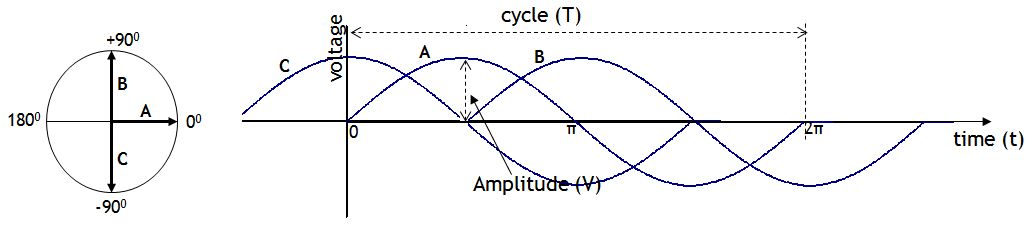 Buatlah gambar perbandingan bentuk signal signal BASK, BFSK dan BPSK !